つがる市家族介護者支援事業いのちの最期をみつめる～看取りについて家族と考えてみませんか～近年、「どんな状態であっても長く生きる」という考え方から、「残された時間を有意義なものにする」「自分らしい最期を過ごす」という考え方にシフト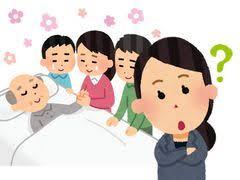 しつつあります。そこで今回は、「看取り」および「看取り介護」について考えてみましょう。そもそも「看取り」とは何か、「自分らしい最期」をどう迎えたいのか、この機会に家族と話してみるのはいかがですか。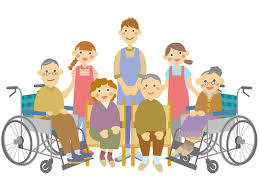 